October 3, 2023Addendum #2 ToRequest for ProposalFor UGL-W360 Academic Student Engagement: Project 096-353617Dated September 20, 2023  The Addendum must be acknowledged on your lump sum bid.Question:On page G002 the door schedule says alum. doors and frames but the detail shows HM frames. Please clarify the materials for doors and frames. Answer:Aluminum to be used on door frames. Detail shown is TYP. Detail for metal door frames, Similar between Hollow metal and aluminum door frames.Question:Who is the existing Fire Alarm system at this building?Answer: Existing Fire Alarm System for this space is Simplex.Question:What is the existing wall base? The finish schedule just says to match existing.Answer: Contractor responsibility to verify existing wall base, find similar base to match, have new base approved by WSU for use.Question:Is there a walker duct that we are supposed to use for the floor boxes?  If so, where does this tie back to?Does this have access for data as well?Answer: It is unknown if walker duct exists below surface.  Field investigation by the selected bidder will be required to confirm how existing wiring is run but as noted on E210, intent to reuse existing branch circuiting is direction and most likely no modifications to existing infrastructure will be required.Question:Who demos all the furniture and whips and feeds. I know you mentioned the furniture will be done by your team separate, so I want to confirm that includes the whips and feeds.Answer: WSU to remove furniture and electrical furniture whips to existing floor boxes.  As noted on AD100 keynote D5 “EXISTING FLOOR CORES TO BE DEMOLISHED. CONTRACTOR TO FILL WITH CONCRETE, LEVELER, ADHESIVE AND CARPET TO MATCH EXISTING TYPE AND PATTERN.”Question:We will probably have to core for electric for the furniture. Is that possible and is there anything in the basement we need to worry about? Answer: Furniture layout should not require modifications to floor cores.  Intent is to use existing floor core locations for new furniture layout. However, allowance for some floor cores should be held in case final furniture design is modified.Question:Alternate number 4 and it says “graphic TBD”, have you made a decision on the graphic yet?Answer: Contractor to provide design with users input once awarded, a vinyl applied for the entire glass area – 75sqftA copy of this Addendum will be posted to the Purchasing web site at http://go.wayne.edu/bids.All questions concerning this project must be emailed to: Valerie Kreher, Procurement & Strategic Sourcing.  Email: rfpteam2@wayne.edu.Bids are due by electronic submission on no later than 2:00 p.m., October 13, 2023. The link for bid submission will be posted with the bid details at http://go.wayne.edu/bids beginning September 20, 2023.
Thank you,Valerie Kreher,  Senior Buyer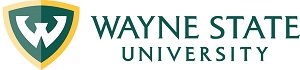 Division of Finance and Business OperationsProcurement & Strategic Sourcing  5700 Cass Avenue, suite 4200Detroit, Michigan   48202(313) 577-3734 